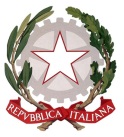 Ministero dell’Istruzione, dell’ Università e della RicercaCENTRO PROVINCIALE ISTRUZIONE ADULTIPORDENONESedi di Pordenone – Prata di Pordenone – San Vito al Tagliamento - SacileVia Concordia Sagittaria, 1 – PORDENONETel. 0434241885 -  Fax 21579 (presso ITSSE “Mattiussi” Pordenone)C.F. 91088940936 cod. mecc. PNMM164001nmm164001@istruzione.ir pnmm164001@pec.istruzione.itwww.cpiapordenone.itCirc. n. 6								Pordenone, 21/11/2014OGGETTO: Assemblea sindacale – CISL								Al personale docente 								Al personale ATA								All’Albo 								Al Sito webSi comunica che l’organizzazione sindacale citata in oggetto ha comunicato lo svolgimento di un’assemblea sindacale il  	Venerdì 28 novembre 2014Secondo le seguenti modalità:personale docenteUltime due ore di lezione antimeridiane per gli insegnanti impegnati in classi a tempo normaleUltime due ore di lezione pomeridiane per gli insegnanti impegnati in classi a tempo pieno o prolungato;personale ATADalle 11.00 alle 13.00 per il turno antimeridianoDalle 14.30 alle 16.30 per il turno pomeridianoFuori orario di servizioDalle 17.00 alle 19.00Si chiede al personale di comunicare per mail l’adesione entro le ore 12,00 di giovedì 27/11/2014 all’assistente amministrativo dei rispettivi CTP.La presente circolare è  pubblicata nel sito web www.cpiapordenone.it – sezione “Circolari”										    IL DIRIGENTE SCOLASTICO									Prof.ssa Alessandra Rosset Segreteria Regionale  Friuli  Venezia Giulia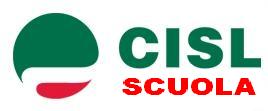 AL DIRIGENTE SCOLASTICOI.T.S.T.“J.F. KENNEDY” - I.T.G. “PERTINI”-I.S.I.S “GRIGOLETTI” – I.S.I.S. “FLORA” – I.P.S.I.A. “ZANUSSI” – I.S.I.S. “LEOPARDI MAJORANA” – I.T.C. “MATTIUSSI” – I.C. PORDENONE SUD – I.C. PORDENONE CENTRO – I.C. RORAI CAPPUCCINI – I.C. PORDENONE TORRE (PORDENONE)I.S.A. “GALVANI” – I.C. CORDENONS - I.C. AVIANO – I.C. ROVEREDO IN PIANO – I.C. PORCIA – I.C. FIUME VENETO – I.C. AZZANO X –I.C. ZOPPOLA – C.P.I.A. PORDENONEOggetto: indizione assemblea per il personale docente e ATA degli Istituti scolastici di Pordenone, Cordenons, Aviano, Roveredo in Piano, Porcia, Azzano X, Zoppola e Fiume Veneto.La segreteria provinciale della Cisl Scuola di Pordenone indice un’assemblea sindacale territoriale presso l’I.T.S.E. “Mattiussi” nella giornata divenerdì 28/11/2014con  oraria:personale docenteUltime due ore di lezione antimeridiane per gli insegnanti impegnati in classi a tempo normaleUltime due ore di lezione pomeridiane per gli insegnanti impegnati in classi a tempo pieno o prolungato;personale ATADalle 11.00 alle 13.00 per il turno antimeridianoDalle 14.30 alle 16.30 per il turno pomeridianoFuori orario di servizioDalle 17.00 alle 19.00per discutere sul seguente ordine del giorno:Sciopero del pubblico impiego del  1^dicembre 2014;rinnovo dei contratti di lavoro;innovazione vera nella scuola e nei servizi pubblici;Varie ed eventuali.Si prega cortesemente il Dirigente scolastico di informare i docenti e il Personale ATA tramite circolare interna.Pordenone, 20 novembre 2014              	 Il segretario regionale 	coordinatore di Pordenone   	 f.to Antonella PiccoloFirma autografa sostituita amezzo stampa ai sensidell’art. 3, c.2 del D.L. n. 30/1993